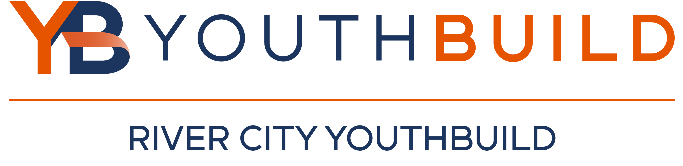 INSTRUCTIONS FOR ADMISSIONS APPLICATIONPlease Read Carefully Admission Philosophy: The River City YouthBuild/AmeriCorps program is interested only in students who are serious about achieving their future goals. Please Check ONE of the following:Career Training Interests:      Pre-Apprenticeship Certificate Training (PACT) Construction       ____			    Pre-Certified Nursing Assistant (CNA) 			         ____Step #1: Return a completed application for Admission with a copy of your State issued pictured Identification Card. Step #2: Your initial interview will be scheduled by mail/phone indicating the time, date and location. At the interview, you will present a copy of your social security card. Step #3: Second Interview: If you are NOT selected for a second interview, you will be notified by mail/phone. If you ARE selected for a second interview, you will be notified by mail/phone about the time, date, and location to take the TESTS FOR ADULT BASIC EDUCATION (TABE). The TABE is not a pass/fail test, but it provides YouthBuild with the information about your basic skill level in Reading and Math. If you are a minor (age 16 or 17), you must have your parent’s permission in order to take the TABE test. A form will be provided to you for your parents’ authorization. Once the results of your TABE tests have been recorded, you will be notified by mail/phone concerning the time, date and location of the second interview. At that time, you will bring with you a copy of your birth certificate. Step #4: Decision after Second Interview: If you are NOT selected after the second interview to attend Mental Toughness Training, you will be notified by mail/phone.If you ARE selected to participate in the River City YouthBuild’s Mental Toughness training, which requires 12 hours each week for two weeks, you will be notified by mail/phone of the time, date, location, and other requirements, including a signed Drug Testing Consent Form.Before the completion of Metal Toughness Training, you must submit:A copy of your school academic recordsEvidence of total household income (all persons listed by you), and,Support services documentation (food stamps, social services, day care, vocational support, and any other support services). Step #5: Beyond Mental Toughness Training:If you are NOT selected to continue beyond Mental Toughness Training, you will be notified by mail/phone.If you ARE selected to continue beyond Mental Toughness Training to become a member of River City YouthBuild/AmeriCorps, you will be notified by mail/phone of the time, date and location of the beginning date for your group.  APPLICATION FOR ADMISSIONDate: _______________How did you learn about River City YouthBuild? (Check One) Friends  Local Newspaper  Prior YouthBuild Student  Parole Officer  Flyer  Radio  Building Sign  COA  Public Schools Social Services  Other (Explain): ______________ABOUT YOULast Name: _______________________ First Name: __________________________ Middle Initial: ____Physical Address: __________________________________________________City: ______________________ State: _______________ Zip Code: ________________Home Phone Number: _____________________ Cell Phone Number: _____________________Email Address: ______________________________________________Facebook URL: _____________________________________________Gender:  Male  Female                 Date of Birth: _____/_____/_____City & State of Birth: _______________________________________________________________Social Security #: ______-______-______ Marital Status:  Single  Married  Divorced  Widow(er)  OtherAre you a US Citizen:  Yes  NoAre you eligible to work in the United States:  Yes  NoEthnicity:  African American  Caucasian  Asian  Hispanic  Native American  Other: ___If you are a male 18 years of age or older, have you registered with the U.S. Selective Service System Yes  No  (If  No, you can register at www.sss.gov, or we can help assist you at YouthBuild)EDUCATIONDo you have a High School Diploma?  Yes  No(If yes, please give the name of the school from which you graduated)School Name: ___________________________________City: ______________________________       State: ________________Do you have a GED?  Yes  No(If yes, please give the name of the school from which you received your G.E.D)School Name: _________________________________________Highest grade completed: ______________What is the last academic year in which you attended school? ______________If you did not complete high school or receive a GED, please explain below:_______________________________________________________________________________________________________________________________________________________________________________________________________________________________________________________________________________________Have you ever attended an alternative school?  Yes  NoIf yes, please provide the name of the school, city, and state as well as the date(s) attendedSchool Name: ________________________________________City: ______________________Dates Attended: __________________________________________CHILDREN INFORMATION, (IF APPLICABLE)If female, are you currently pregnant?  Yes  No               If  yes, when is your due date? ________________Do you need assistance in finding daycare in order to participate in the River City YouthBuild?  Yes  NoEMERGENCY CONTACTSIn the event of an emergency, who would you like for us to contact? (This may or may not be a family member):LIVING ARRANGEMENT & HOUSEHOLD INCOMEPlease read and respond to the next set of questions. Your response will be used to determine your income qualifications for the River City YouthBuild Program. You will be required to provide the necessary documentation to support your household income. In my household, I am (check all that apply):  Parent in 1 parent family  Parent in 2 parent family                           Child in 1 parent family  Child in 2 parent family  Other family member  Not a family memberI live with:  Family  Alone  Friends  Homeless  Other: _____________________I live in a:  Group Home  Halfway House  House  Section 8 public housing  Shelter  Apartment                    Correctional Facility Please list all persons in your household: Total annual household income, including yourself, for people living in your household: $ _________________Do you or anyone in your household currently receive food stamps?  Yes  NoDo you or anyone in your household receive social security?  Yes  No SSI Category:  Disabled  Aged  Blind  OtherSOCIAL AND MEDICAL HEALTHAre you a  Foster Child  Runaway  Does not apply to me If you are part of the Social Services Systems, do we have permission to contact your social worker(s):  Yes  NoIf yes, please list the contact information of your social worker(s):Do you have health insurance?  Yes  NoAre you covered by Medicaid?  Yes  NoPlease list the name of your primary care physician:___________________________________        _______________________________           _______________                         Name                                                                   Agency                                     Telephone NumberHave you ever had a health examination?  Yes  NoIf yes, when was the date of your last Examination: ___________________________Do you have any physical problems that may interfere with you being able to lift (50lbs. or less), bend, run, and stand or squat?   Yes  NoHave you ever been referred to mental health:  Yes  No If yes, When? ________________________Have you ever taken medication for your condition:  Yes  No If yes, list medication(s):___________________ _____________________________________________________________________________________________Please Note: You will need a physician’s letter to excuse you from any activity at River City YouthBuild due to health circumstances, including pregnancy.Do you have any of the following?  Asthma  Diabetes  High Blood Pressure  Any Disability (list type): ______________________ Other Conditions (list all): ________________________Do you use any of the following?  Glasses/Contact Lenses  Alcohol  Tobacco/Tobacco Products  Marijuana  Illegal Drugs Please list any and all prescription drugs you currently use: (**Please note, this will be verified by ID and Prescription Bottle)LEGAL ISSUES Have you ever been mandated by a court of law to attend counseling for any reason?  Yes  NoHave you ever been arrested?  Yes  No If yes, please list type(s) of arrest: _________________________________Have you ever been in a juvenile detention facility?  Yes  No If yes, which one: __________________________Have you ever been in an adult correctional facility  Yes  No If yes, which one? __________________________If you are or have been in Probation or Parole, list your current and former Probation or Parole Officer and Office Location: Probation/Parole Officer: ____________________________________    Telephone: _____________________Ext. _____________________                                                   Location: ___________________________________Probation/Parole Officer: ____________________________________    Telephone: _____________________Ext. _____________________                                                   Location: ___________________________________Probation/Parole Officer: ____________________________________    Telephone: _____________________Ext. _____________________                                                   Location: ___________________________________EMPLOYMENT HISTORYAre you currently employed?  Yes  No If unemployed, last month, day & year worked: _______________________Are you receiving unemployment benefits:  Yes  No  Does not apply to me Please list your employment history starting with your most recent first: LICENSE AND PRIVILAGES I currently have:  Active YMCA Card  Active Library Card   Voter’s Registration Card  A Learner’s Permit to drive  Driver’s License  CDL/Chauffeur’s License  State Issued Picture IDIf you do not have a driver’s license or are unable to obtain a learners permit to drive, please explain the reason below: _______________________________________________________________________________________ _____________________________________________________________________________________________REFERENCES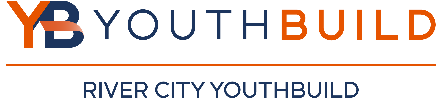 RIVERCITY COMMUNITY DEVELOPMENT CORPORATION YOUTHBUILDPhoto Release Consent I, hereby consent to the taking of photographs or filming by River City Community Development Corp/YouthBuild or its designated representatives. I also grant the right to edit, use and re-use said products for all educational, public service, marketing or not-for-profit purpose selected by River City Development Community Corp/YouthBuild and release all rights, titles, tapes, and finished pictures, reproductive, copies or negatives of the same in connection with such ease. ________________________________________                      ________________________                         Student’s Signature                                                                Date________________________________________                      ________________________Parent/Guardian or Adult Participant’s Signature                                           Date   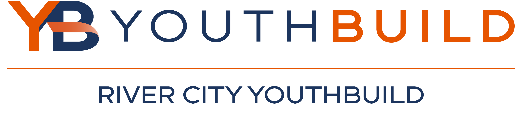 A DEPARTMENT OF LABOR PROGRAMGENERAL CONSENT TO OBTAIN INFORMATIONI _______________________________________, am an applicant/participant in the River City YouthBuild Program. I hereby authorize River City YouthBuild Staff to obtain and release information to assist in my success in the education, training, placement and follow-up portions of the program. Information may be obtained from and released to the resources including but not limited to those listed below: Parents, Grandparents, GuardiansSchools, Training, Volunteer and Vocational ProgramsSocial Service Organizations, Public Health, Physicians, Counselors, Mental Health ProgramsEmployersFinancial Institutions Law Enforcement Agencies I hereby grant permission for information to be released to River City YouthBuild Staff and acknowledge that this release is truly voluntary.________________________________________                      ________________________                Student’s (Name) Signature                                                              Date________________________________________                            Parent’s Signature (If student is under 18)                                                     ______________________________________                                                     Witness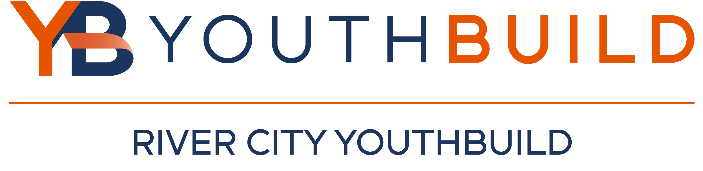 Employee and Program Participant Acknowledgment FormI _______________________________________, have received a copy of the River City YouthBuild Drug-Free Workplace Policy Statement. I have read and understand that the River City YouthBuild program provides a drug-free workplace. As a condition of employment or program participation, I will abide by the Drug-Free Workplace Policy Statement. Further, I will immediately, or within five (5) days, notify my supervisor or other responsible official of the River City YouthBuild if I am convicted of the drug statute violation occurring within the workplace. I also agree to random drug testing at the discretion of the River City YouthBuild staff. ________________________________________                      ________________________                           Signature                                                                               Date________________________________________                      ________________________             Parent’s Signature (If under 18)                                                        Date   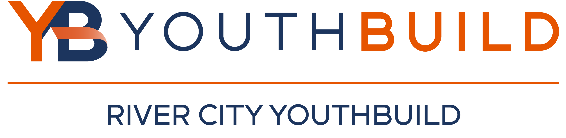 Cell Phone PolicyCell Phones are not allowed in the classroom (9:00 am to 4:00 pm except breaks and lunch). They must be turned off and stored in a designated place. Failure to comply with this directive will result in the offending student being clocked out for the remainder of the day. Repeated and/or deliberate violation of this directive may result in suspension for one (1) or more days at the discretion of YouthBuild staff.Backpack PolicyBackpacks are subject to search on demand by any staff member or teacher. Failure to submit to search of backpacks on demand may result in suspension for one (1) or more week at the discretion of YouthBuild staff.Weapons PolicyWeapons are NEVER allowed on any property that is used by YouthBuild. Position of a weapon (gun, knife, etc.) on any YouthBuild property or at any YouthBuild activity or event may result in suspension (2-4) weeks or more at the discretion of YouthBuild staff. Outside officials will also be contacted related to possession of weapons. ________________________________________                      ________________________                           Signature                                                                               Date________________________________________                      ________________________             Parent’s Signature (If under 18)                                                        Date   ________________________________________                          Staff SignatureCERTIFICATIONI give River City permission to verify all information that I have provided. I agree that my information can be shared with the YouthBuild USA and the funders of this program. I also give River City YouthBuild permission to use photographs, records, and/or videotapes, when necessary, to identify my attendance and activities while engaged with River City YouthBuild.My signature below certified that I have answered all questions and statements honestly in this application. In addition, I do understand that I did not answer the questions and statements honestly, that I will forfeit, now and forever, my opportunity in the River City YouthBuild.RACE, COLOR, SEX, NATIONAL ORIGINExecutive order 11246 as Amended prohibits Job discrimination based on Race, Color, Religion, Sex and National Origin, and requires affirmation action to ensure equality of all opportunity in all aspects of employment. ________________________________________                      ________________________                  Student’s Name (Signature)                                                          Date________________________________________                      ________________________                         Parent’s Signature                                                                  Date   SAFTEY POLICYEvery member should understand the importance of safety in the workplace, River City YouthBuild emphasizes “safety first” and expects all members to take steps to promote safety in the workplace. As in any community, YouthBuild members are expected to observe and follow the Code of Conduct and rules of the community in order to maintain an orderly and safe environment. In Construction:No cut out shoes should be worn in shop or job sites Safety boots and safety eyewear must be worn at all times when on a job siteWhen someone is using a power tool, do not distract themNever throw tools or other objectsOnly one person at a time in the safety zone of a power tool Use power tools only after instructions are understoodOnly instructors can authorize the use of power tools Never force a cutting edge towards any part of your or anyone’s bodyNever force any part of your body towards a cutting edgeBefore using a power, check it for “Out-Off-Clear Set”When finished with a power tool, make sure it is offUnplug power tools when unattachedCarry cutting tools with the sharp edges downUse tools only for their designed purposeAlways wear filter masks, hard hats, and additional protective gear when safety conditions require themReport defective tools to the instructor immediately Be safety conscious, learn to identify safety hazards Remove and all debris to prevent accidentsWhen learning new procedures, remember the safety rulesRemember, Safety First I, _______________________________________ (print name), understand all the rules stated above and will follow them to the best of my ability. ________________________________________                      ________________________Student’s Signature                                                                                            Date________________________________________                      ________________________Parent’s Signature (If under 18)                                                                      Date   Child’s Name (Last, First)Male or FemaleDate of Birth (MM/DD/YYYY)Does your child/children live with youAre they your dependentNameRelationshipDaytime Phone#Evening Phone#NameGenderAgeRelationship to youAnnual Income Male  Female Male  Female  Male  Female  Male  Female Male  Female  Male  Female  Male  Female NameAgencyTelephone NumberType of Rx DrugWhyHow do you take itMisdemeanor of FelonyArrest DateNature of CrimeCourt DateWere you convicted of the crime (Yes or No) Yes  No Yes  No Yes  No Yes  NoName: Address:City, State, Zip:Home Phone Number:Cell Phone Number:Email Address: Name: Address:City, State, Zip:Home Phone Number:Cell Phone Number:Email Address: 